Технологическая карта урокаФИО учителя: Антонюк Виктория ВячеславовнаКласс: 3 «В»	Дата:27.11.2020Предмет:  ИЗОТема урока: Дорогие, любимые, родные.  Женский портрет с натуры. Место и роль урока в изучаемой теме: комбинированныйЦель урока: Создание на занятии атмосферы эмоционального напряжения, отражающего нежные, трогательные чувства по отношению к самому близкому человеку - матери.Задачи:               Образовательные: Создать условия для творческого самовыражения учащихся в работе над портретом с натурой          Развивающие: способствовать развитию целостного восприятия мира на примере раскрытия образа мамы вербальными средствами и различными видами искусства
                Воспитательные: воспитанию уважительного отношения к материнству воспитывать интерес и любовь к изобразительному искусствуДидактические средства: для учителя: учебник, портреты                                                     для обучающегося: учебник, краски, альбом, кисть.Методы и формы обучения: объяснительно-иллюстративный, практический, творческий; фронтальная, индивидуальная.Характеристика этапов урока: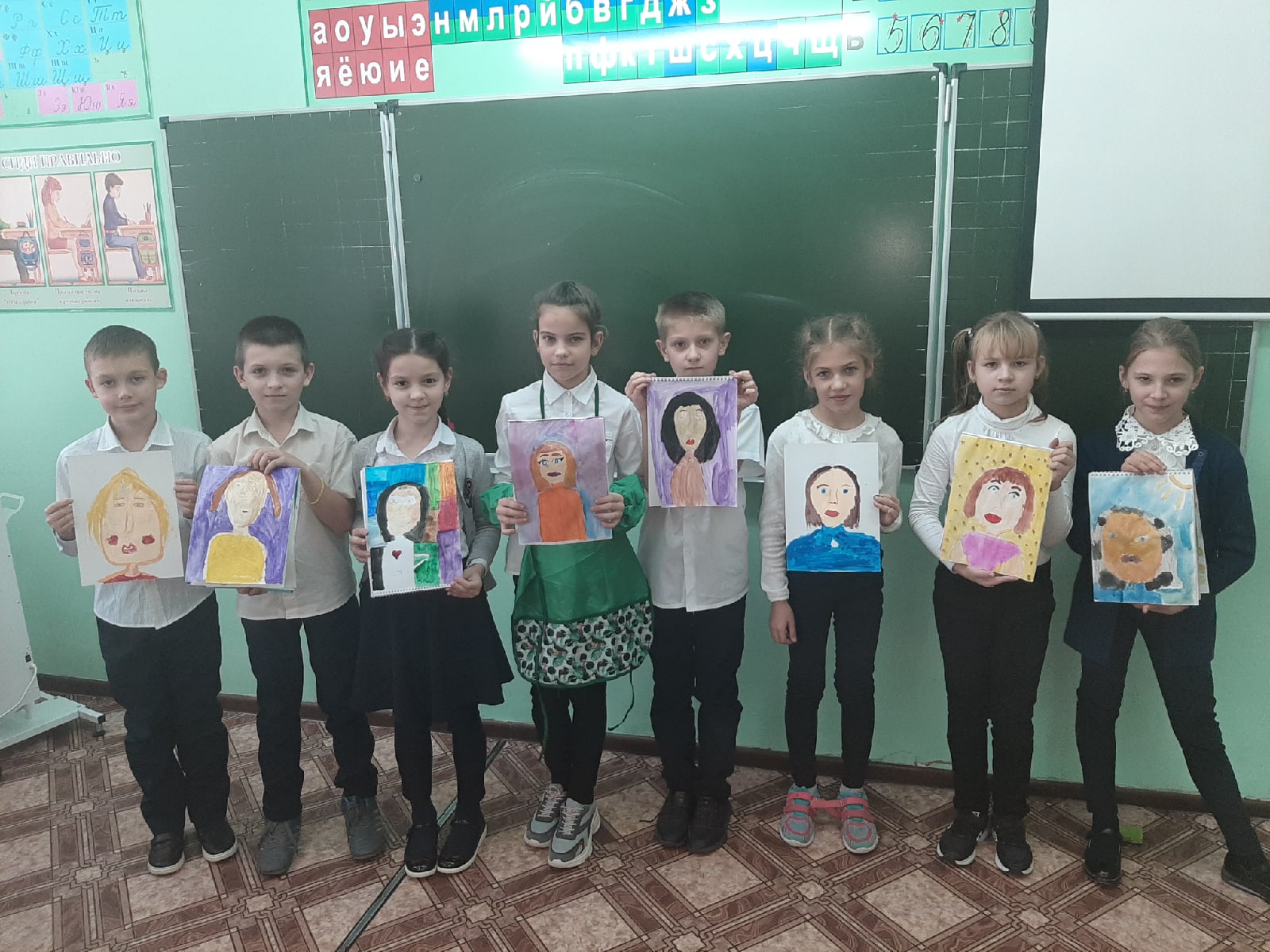 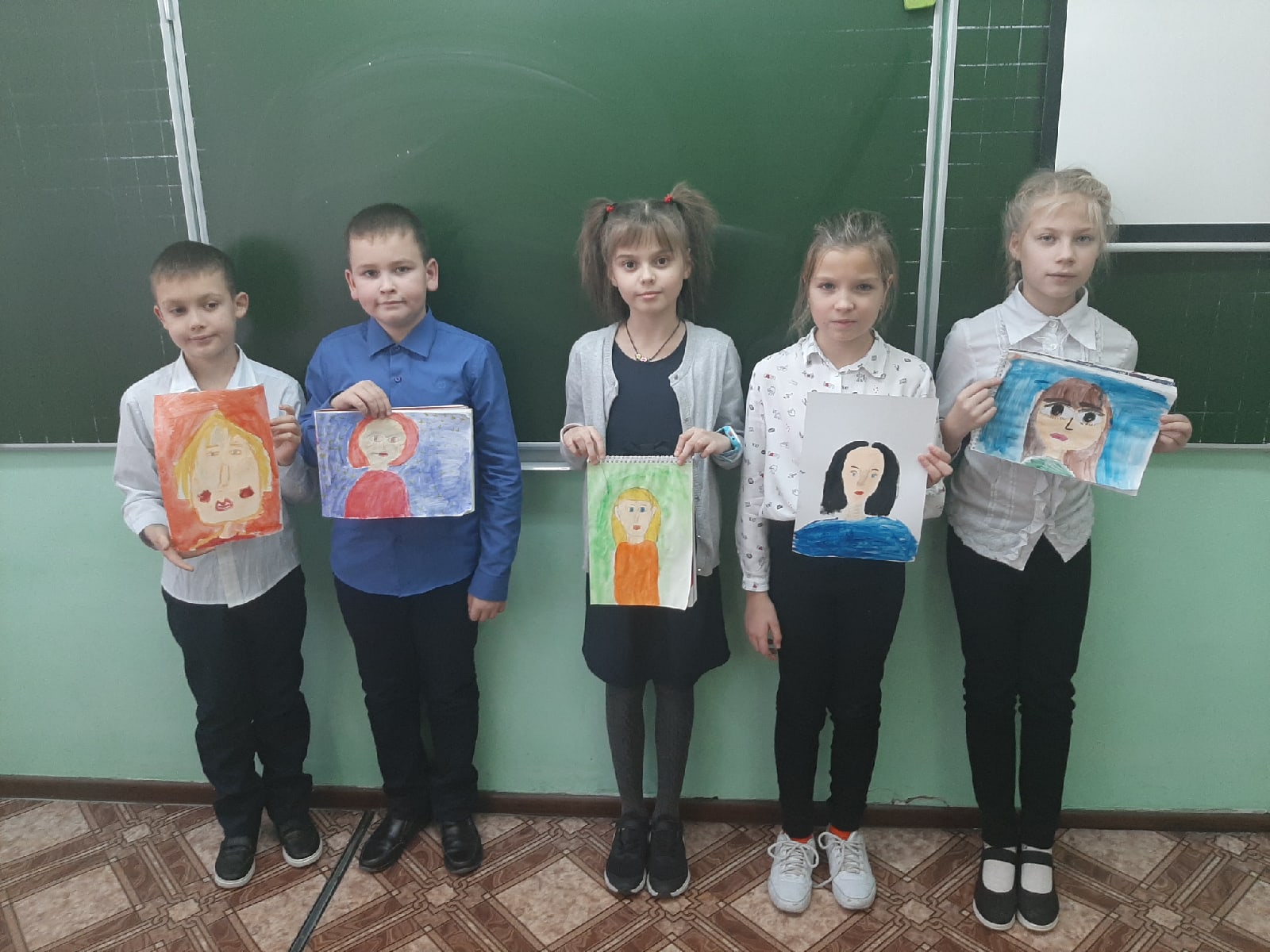 №Название этапа,цельСодержание этапаДеятельность учителяДеятельность учащихсяРезультат1Мотивация (самоопределение) к учебной деятельности.Цель: Включение в учебную деятельность.Приветствие.Подготовка к уроку.Здравствуйте ребята.. Учащиеся проверяют готовность к уроку. Настрой на урок.(Р) волевая регуляция2Актуализация и фиксирование индивидуального затруднения в пробном действии.
Цель: организовать подготовку учащихся к открытию нового знания, выполнение ими пробного учебного действия.Беседа-Ребята, какой скоро наступит   праздник? Верно. Кого вы будите поздравлять в этот день?Сегодня я предлагаю вам сделать подарок маме или бабушке. А какой подарок, вы должны отгадать загадку.  Когда художник, независимо от века,Изобразил нам на картине человека,То ту картину назовем, сомнений нет,Конечно, не иначе как...Молодцы. Мы будем рисовать портрет с натуры. 29  ноября- день МатериМаму, бабушку, сестру, тетю и т.д.Портрет.(П) формирование мыслительных операций: анализ, синтез, обобщение.(К) умение выражать свои мысли с достаточной полнотой и точностью; умение слушать и понимать речь других.3Определение темы, цели урока.«Открытие нового знания»
Цель: выявить учащимися место и причину затруднения. Определение темы урока и цели.Какую цель поставим перед собой? Как вы понимаете портрет с натуры? Расскажите, какая у вас мама или бабушка. Согласны ли вы с мнение, что женская красота воспевалась в разных видах искусства во все времена? Полюбуйтесь женскими портретами в учебнике на странице  118-119.  На них воссозданы героини разных возрастов и различных слоёв нашего российского общества. -О чем свидетельствуют выражения их лиц? -задумчивые, радостные, грустные, удивительные, внимательные(Р)волевая саморегуляция в ситуации затруднения; определять и формулировать цель деятельности на уроке с помощью учителя.(П) умение ставить и формулировать проблему с помощью учителя.4 Первичное закрепление ЗУНов в новой ситуации.Цель: организовать фиксацию затруднения,
соответствие своих -действий. -Как вы можете различить возраст героинь на этих портретах?-Что привлекает вас в этих людях?-Как костюм помогает передать красоту портретируемого человека?Художников всегда волновала красота женщин разных возрастов. Любая представительница прекрасной половины человечества воплощает в себе главное предназначение — быть матерью. Вот почему так трогательны женские портреты, в них — красота материнства, доброты, нежности, мудрости. Что может быть прекрасней.– Рассмотрите схемы в учебнике на странице 121, в которых отражено многообразие пропорций человеческого лица.Подумайте, кто будет героиней твоего портрета.(Р) формирование познавательной инициативы.(К) умение выражать свои мысли с достаточной полнотой и точностью.(П) умение делать предположения и обосновывать их.5Самостоятельная работа.
Цель: организовать для каждого ученика ситуации успеха, мотивирующей его к включению в дальнейшую познавательную деятельность.Творческая работаСегодня мы с вами будем рисовать портрет мамы по памяти. Вспомните каким цветом у нее кожа, волосы, глаза.Смешаем 3 цвета: белый, желтый, красный. Это цвет кожи.Рисуем овал- форму головы, уши, шею, плечиВыбираем цвет глаз и рисуем как вишенки. В них черным цветом косточку от вишенки.Рисуем брови, а затем носРисуем губы, верхнюю губу как букву М, а внизу соединяем.Рисуем волосы. Вспомните какой длины у вашей мамы волосы и цвет.(К) умение выражать свои мысли с достаточной полнотой и точностью; умение слушать и понимать речь других.(Р) проговаривание последовательность действий на уроке. 6 Включение в систему знаний.
Цель: закрепить новое знание с проговариванием во внешней речи.Проверка -Давайте посмотрим ваши портреты. .- 1-й ряд выходит давайте оценим.2-й ряд.3-й ряд-выходят показывают  портеры (Л) умение оценивать себя на основе критерия успешности.(П) умение контролировать и оценивать процесс и результаты деятельности.(К) умение выражать свои мысли с достаточной полнотой и точностью; умение слушать и понимать речь других.(Р) волевая саморегуляция7Рефлексия. Итог урока. 
Цель: организовать для каждого ученика ситуации успеха, мотивирующей его к включению в дальнейшую познавательную деятельность.Беседа. - Над какой темой работали на уроке?-Всё ли вам удалось выполнить?Ребята, молодцы приводим свои рабочие места в порядок. Урок окончен.(Л) умение оценивать себя на основе критерия успешности.(П) умение контролировать и оценивать просе и результаты деятельности.